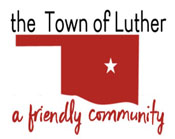 BOARD OF TRUSTEES FOR THE TOWN OF LUTHERREGULAR MEETING AGENDA      MINUTESIn accordance with the Open Meeting Act, Title 25, Section 311 of the Oklahoma Statutes, the Town of Luther, County of Oklahoma, 108 S. Main Street, hereby calls a Regular Meeting of the Luther Board of Trustees and A Public Hearing, Tuesday, March 10th, 2020 at 7:00 p.m. at Town Hall, 108 S. Main St., Luther, OK 73054.Call to order.Invocation.Pledge of Allegiance.Roll Call… All Present.Determination of a quorum… Yes.Convene into a Public Hearing.NOTICE OF PUBLIC HEARING	Notice is hereby given that on March 10th, 2020, at 7:00 p.m., at Luther Town Hall, 108 South Main Street, Luther, Oklahoma; the Town of Luther Board of Trustees will conduct a public hearing to consider the following:Amending Section 12-217, “A-1 DISTRICT (AGRICULTURAL),”  which eliminates the uses of commercial and industrial development from the General Description, eliminating the references to other residential zoning categories, providing that no more than one (1) dwelling may be located on an individual five (5) acre lot, providing that A-1 districts shall contain no less than five (5) acres, eliminating the minimum lot areas, and providing that all areas annexed into the Town of Luther be zoned as A-1. (A-1 Ord 2020-05).Adding Section 12-305, “DEED APPROVALS, LOT SPLITS OR SUBDIVISION OF LAND,” which provides that no deed for transfer or subdivision of a lot or land shall be valid and recordable except as provided by the provisions of the ordinance, including surveys, verifications, compliance with building regulations, and deeds, addressing fees, and platting requirements. (Lot Split Ord 2020-06).Amending Section 12-203 “DEFINITIONS,” to include the definition of “Mobile Home.” (Definitions Ord 2020-07)No Action will be taken during this hearing.  Subsequent action will be addressed at the Regular Board of Trustees Meeting directly following this public hearing.Citizen participation:  Citizens may address the Board of Trustees during a Public Hearing on the above matters. To keep proceedings moving smoothly, citizens wishing to address the Board are asked to sign the Citizen’s Participation Request Form. Adjourn the Public Hearing.      Motion to adjourn: J. White… 2nd: T. Langston… Unanimous Yes vote.Reconvene into Regular Board of Trustees meeting.Approval of the Consent Agenda, Previous Meeting’s Minutes, 02112020 Reg.& 02272020 Spc. Reg., Treasurer’s Report, Review of Claims including Payroll.Motion to approve as written: J. White… 2nd: T. Langston… Unanimous Yes vote.Trustee Comments. (March 12th surplus town items sale).No Action.Presentation from Les McGee, State Director of MASA Medical Transport Solutions.No Action.Trustee Five (Jenni White)Consideration, discussion and possible action to adopt Ordinance No. 2020-05, an ordinance amending Section 12-217, “A-1 DISTRICT (AGRICULTURAL),”  which eliminates the uses of commercial and industrial development from the General Description, eliminating the references to other residential zoning categories, providing that no more than one (1) dwelling may be located on an individual five (5) acre lot, providing that A-1 districts shall contain no less than five (5) acres, eliminating the minimum lot areas, and providing that all areas annexed into the Town of Luther be zoned as A-1. (A-1 Ord 2020-05).Motion to approve as written: T. Langston … 2nd: T. Arps … Unanimous Yes vote.Motion to approve Emergency Clause: T. Langston … 2nd: T. Arps… Unanimous Yes vote.Consideration, discussion and possible action to adopt Ordinance No. 2020-06, an ordinance adding Section 12-305, “DEED APPROVALS, LOT SPLITS OR SUBDIVISION OF LAND,” which provides that no deed for transfer or subdivision of a lot or land shall be valid and recordable except as provided by the provisions of the ordinance, including surveys, verifications, compliance with building regulations, and deeds, addressing fees, and platting requirements. (Lot Split Ord 2020-06).No Action.Consideration, discussion and possible action to adopt Ordinance No. 2020-07, an ordinance amending Section 12-203 “DEFINITIONS,” to include the definition of “Mobile Home.” (Definitions Ord 2020-07).Motion to approve as written: T. Langston … 2nd: T. Arps … Unanimous Yes vote.Motion to approve Emergency Clause: T. Langston … 2nd: T. Arps… Unanimous Yes vote.Trustee One (Terry Arps)Trustee Two (Brian Hall)Consideration, discussion and possible action to approve transfer of funds from town to LPWA for operating expenses in the amount of $5500.00. Motion to approve as written: B. Hall … 2nd: J. Schwarzmeier … Unanimous Yes vote.Trustee Three (Trandy Langston)Consideration, discussion and possible action related to Town of Luther memberships, including, but not limited to the Oklahoma Municipal League (OML), the Association of Central Oklahoma Governments (ACOG), the Eastern Oklahoma County Partnership (EOCP), the Oklahoma Municipal Alliance (OMA).Tabled from the February 27th meeting.Tabled to April 14th meeting.Consideration, discussion and possible action to nominate candidates for the OMAG Board of Trustees.Tabled from the February 27th meeting.No Action.Consideration, discussion and possible action to remove authority from the State Fire Marshal for commercial plan review, inspection and permitting and allow the Town Manager to contract with an experienced reviewer/inspector as needed.Tabled to March 26th Planning Meeting.Consideration, discussion and possible action to add 2 bank teller cabinets to the list of surplus items for the Thursday, March 12th sale.Motion to approve as written: T. Langston … 2nd: T. Arps … Unanimous Yes vote.Consideration, discussion and possible action to send Niki Taylor to the annual Court Clerk Conference, June 3-5 in Stillwater. The cost is $225.00. Hotel costs will be paid at no more than $110 per night for 2 nights (not to exceed $445.00).Motion to approve as written: T. Langston … 2nd: T. Arps … Unanimous Yes vote. Consideration, discussion and possible action to renew the lease for the building located at 309 SW 5th St., housing the Community Action Agency (Head Start).Motion to approve as written @$12,000.00 annually: T. Langston … 2nd: J. Schwarzmeier … Unanimous Yes vote.Trustee Four (Jeff Schwarzmeier)Trustee Five (Jenni White)Consideration, discussion and possible action approve membership to the Deep Fork Route 66 Association.Motion to approve as written at a fee of $50.00 annually: J. White … 2nd: T. Arps … Unanimous Yes vote.Consideration, discussion and possible action to adopt ordinance #2020-04, of the Town of Luther, Oklahoma, amending Part 8, “Health and Sanitation,” of the Code of Ordinances of the Town of Luther, Oklahoma, and specifically Chapter 7, “Land Application of Biosolids;” adding Section 8-701, “Definitions;” adding Section 8-702, “Intent,” which sets forth the intent of the prohibition of land application of biosolids; adding Section 8-703, “Applicability;” adding Section 8-704, “Biosolids Prohibited;” adding Section 8-705, “Penalty;” which provides the penalty for violation; providing for repealer; providing for severability; and declaring an emergency.Tabled from February 27th meeting.Tabled to April 14th meeting.Consideration, discussion and possible action to provide a price per square foot to Stillwater Railroad for the ownership/right to use the easement to the west of the old Town Hall in order to create a parking lot for downtown.Tabled from February 27th meeting.Tabled until March 26th meeting.Consideration, discussion and possible action to purchase 8 (eight) Streamlight Survivor bunker coat flash lights @ $94.39 each (not to exceed $800.00).Motion to approve as written: J. White… 2nd: J. Schwarzmeier … Unanimous Yes vote.Consideration, discussion and possible action to purchase 1 (one) Streamlight Survivor truck kit @ $751.94 each (not to exceed $800.00).Motion to approve as written: J. White… 2nd: J. Schwarzmeier … Four Yes votes… T. Langston votes No...Consideration, discussion and possible action to approve the First Amended Professional Services Agreement with the Childs Law Firm, PLLC. Motion to approve as written: J. White… 2nd: T. Langston … Unanimous Yes vote.Consideration, discussion and possible action regarding a Property Improvements Agreement between the Town of Luther and the Chicken Shack, LLC.No Action. Consideration, discussion and possible action to contract with BFAC.com for a Town app to keep in touch with residents.Tabled to March 26 Planning Meeting.Consideration, discussion and possible action to approve pay application # 2 to Utility Field Services for Community Development Block Grant project CDBG-W/S Const-2019-LUTHER TO-00086, Contract # 17522 CDBG 19 water project.Motion to approve as written changing #3 to #2: J. White… 2nd: B. Hall … Unanimous Yes vote.Consideration, discussion and possible action to cancel the action from February 27th Planning Meeting regarding the use of AT&T for internet services.Motion to approve as written: J. White… 2nd: T. Langston … Unanimous Yes vote.Consideration, discussion and possible action to purchase chairs in lots of 20 instead of the 30 approved at the 01/14/2020 regular town meeting (Item 23).Motion to approve as written: J. White… 2nd: B. Hall … Unanimous Yes vote.New Business: In accordance with the Open Meeting Act, Title 25 O.S. 311.A.9of the Oklahoma Statutes, new business is defined as any matter not known about or which could not have been reasonably foreseen prior to the time of posting the agenda.No New Business.Citizen participation:  Citizens may address the Board during open meetings on any matter on the agenda prior to the Board taking action on the matter. On any item not on the current agenda, citizens may address the Board under the agenda item Citizen Participation. Citizens should fill out a Citizen’s Participation Request form and give it to the Mayor. Citizen Participation is for information purposes only, and the Board cannot discuss, act or make any decisions on matters presented under Citizens Participation. Citizens are requested to limit their comments to two minutes.No Action.Adjourn.Motion to adjourn: T. Langston … 2nd: J. Schwarzmeier… Unanimous Yes vote.___transcribed 03/11/2020 by___Kim Bourns, Town Clerk/Treasurer*Agenda Posted Monday March 9th, 2020 at Luther Town Hall, on the website at www.townoflutherok.com and on Facebook at The Town of Luther, prior to 7:00 pm.